Фотографічні матеріали(Зовнішній вигляд)(Внутрішнє оздоблення)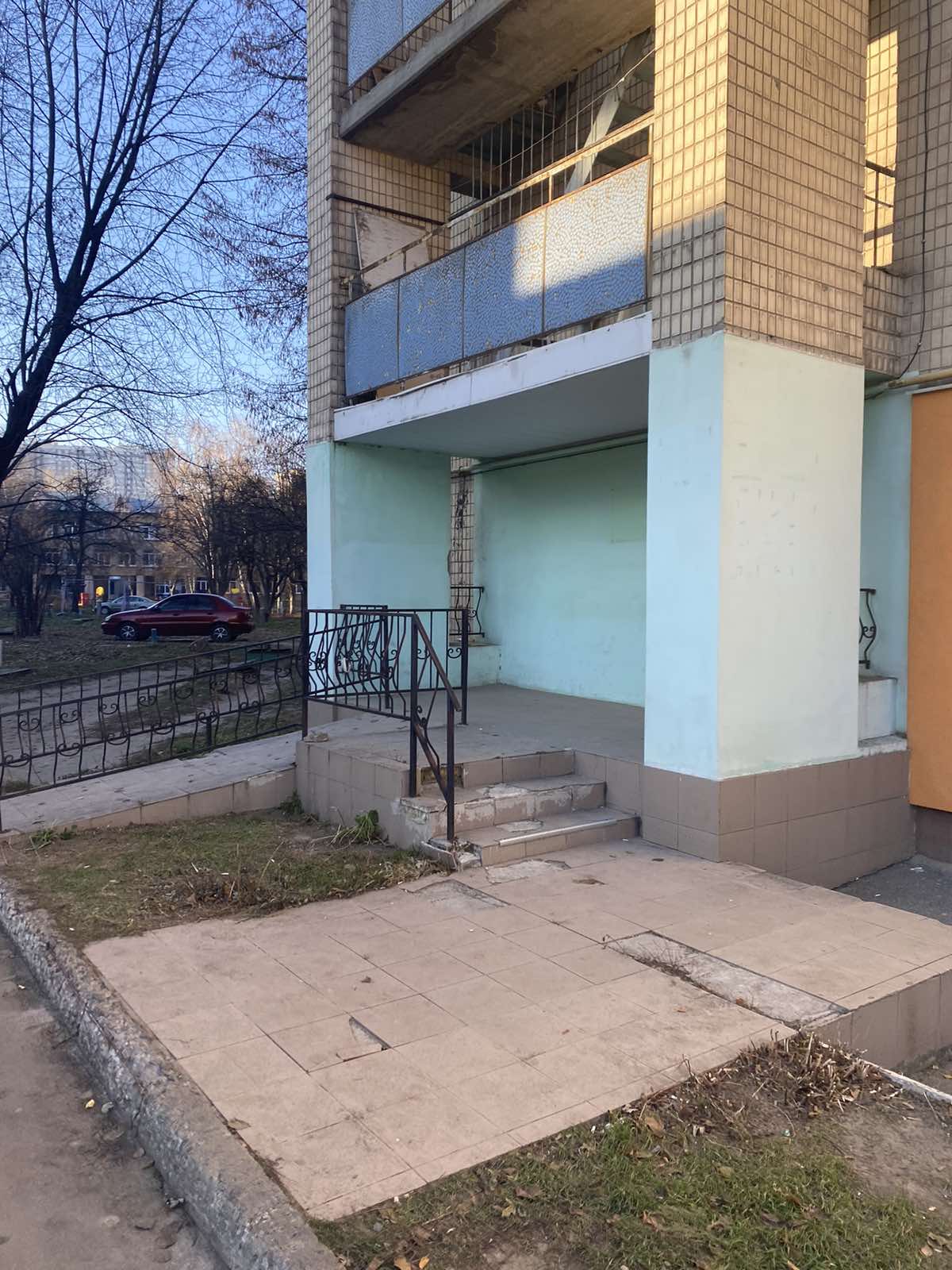 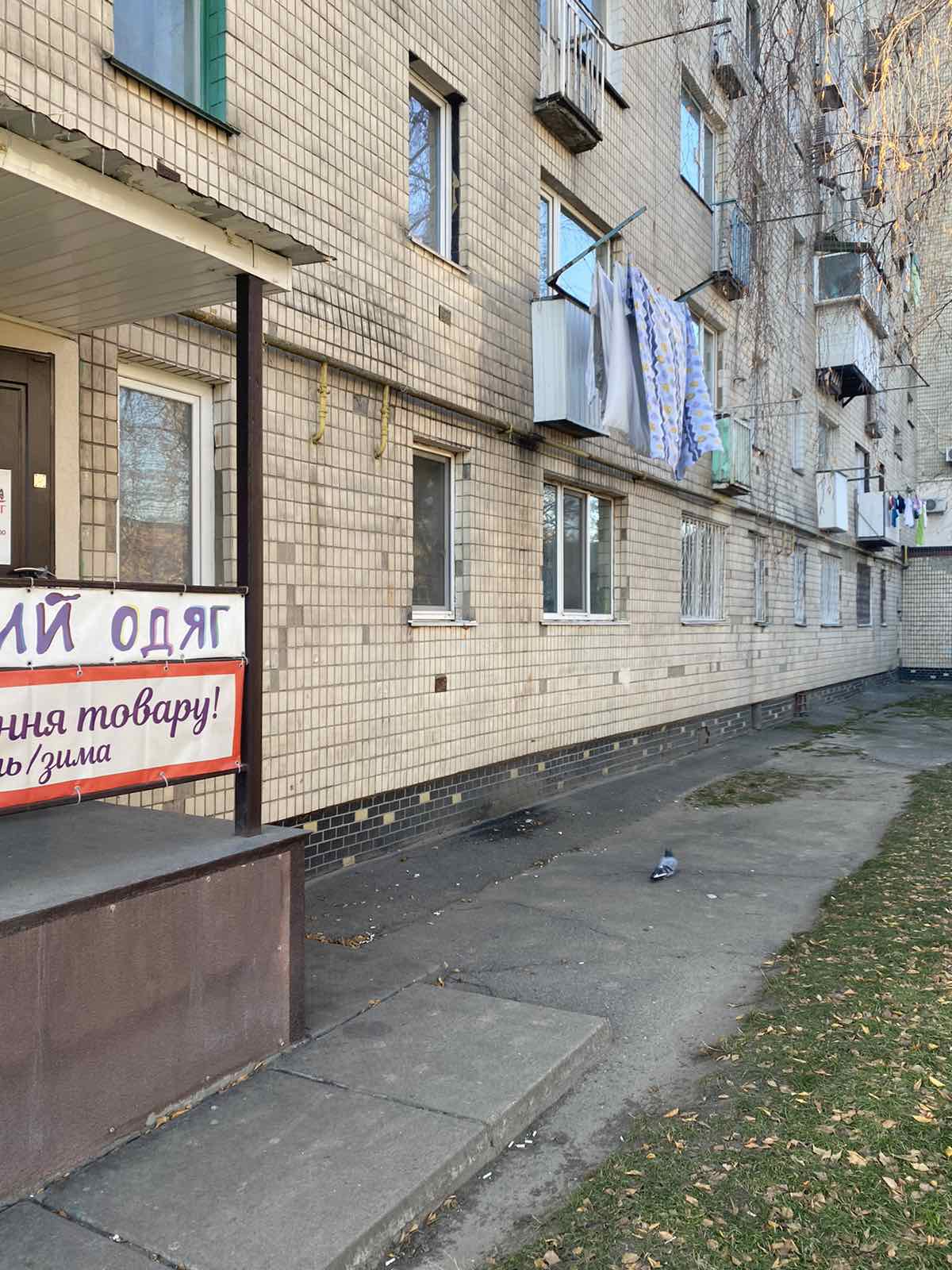 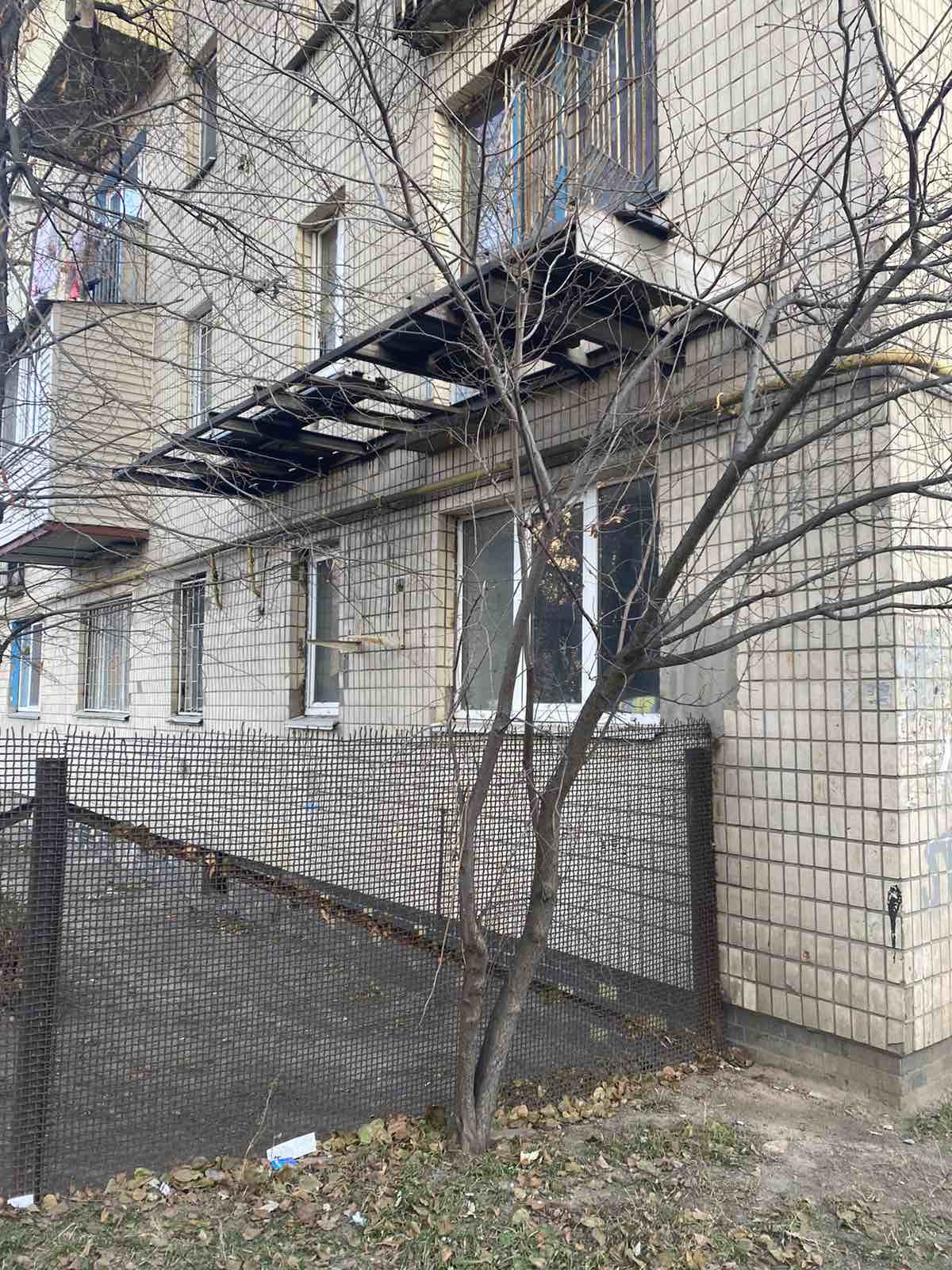 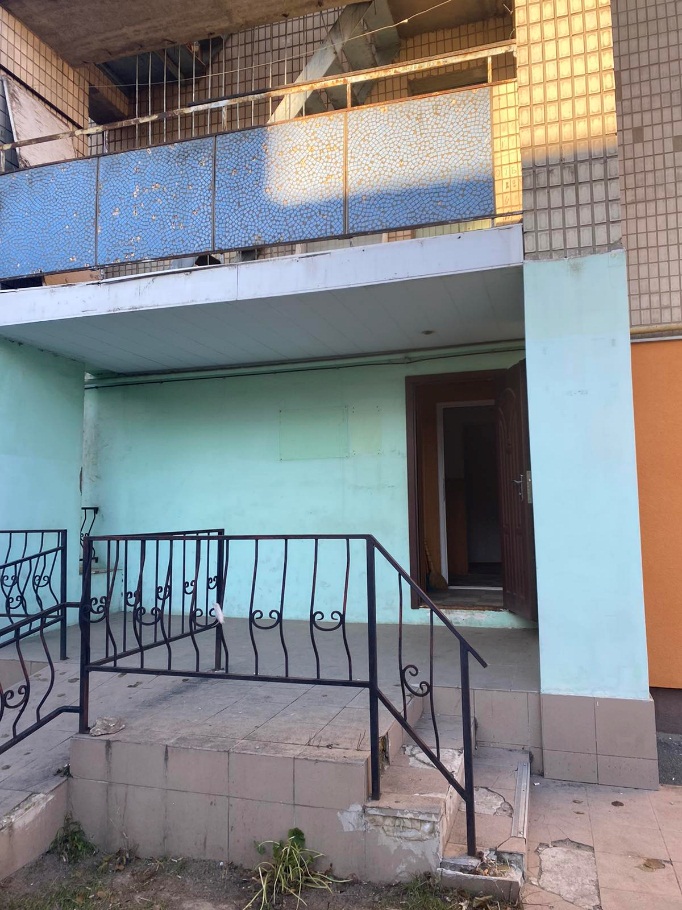 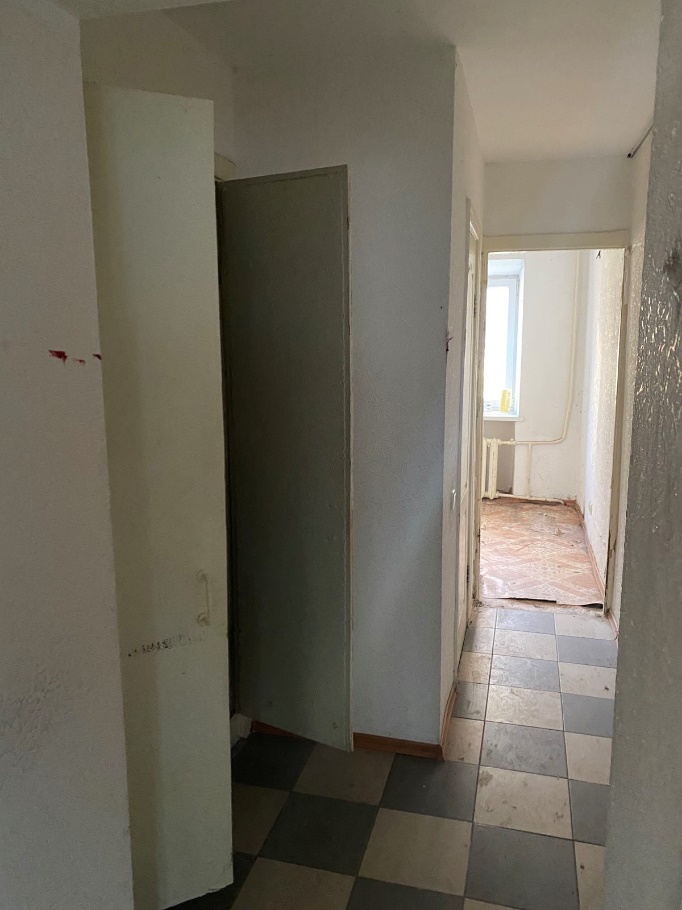 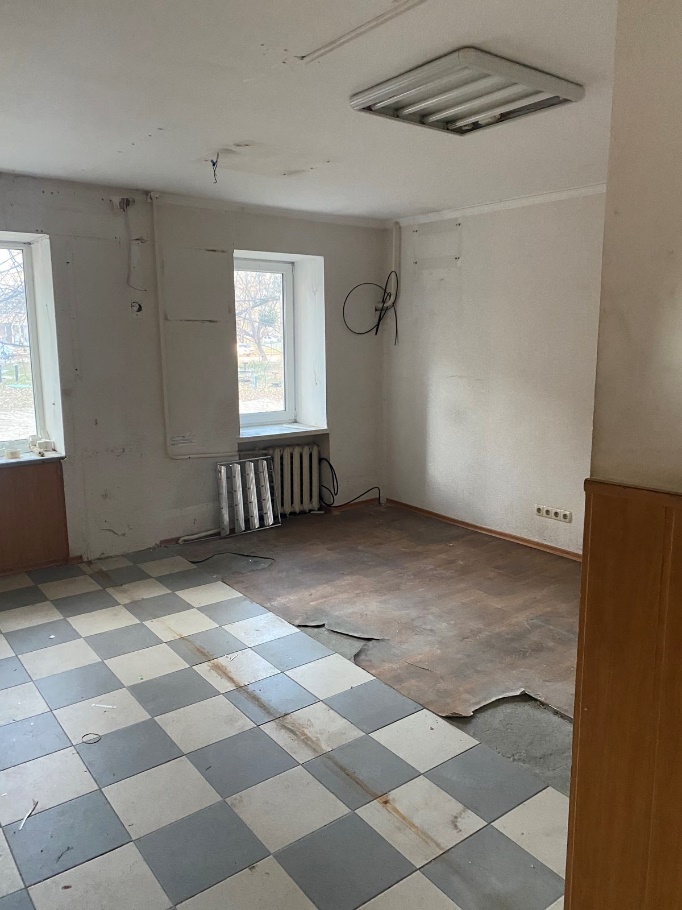 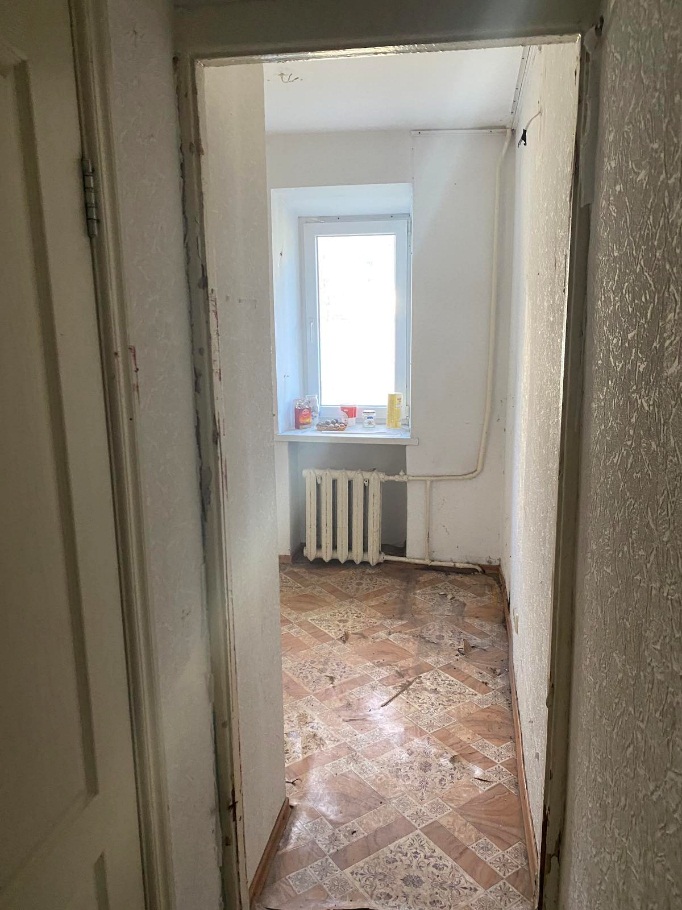 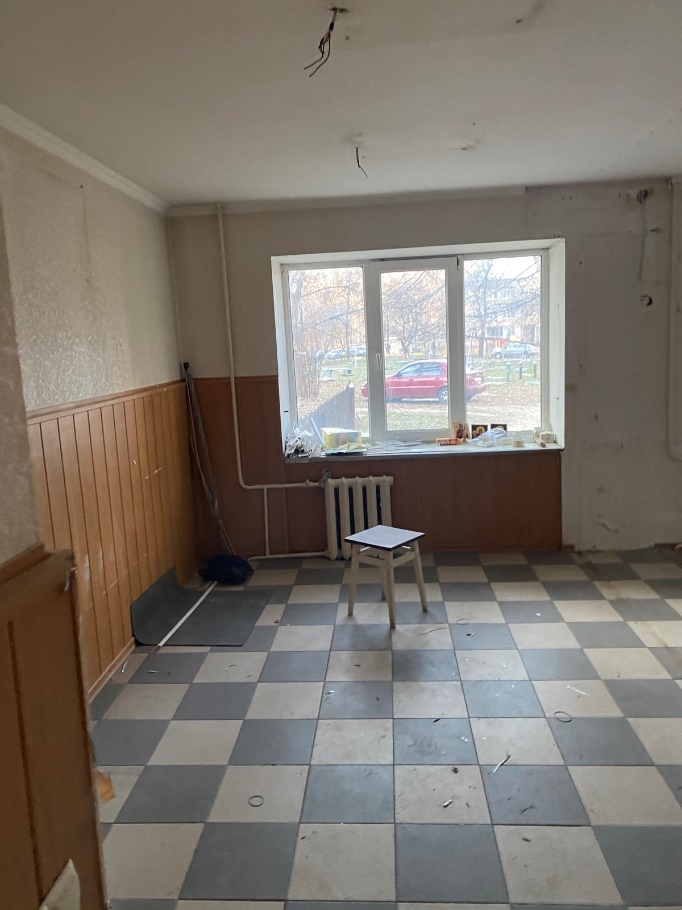 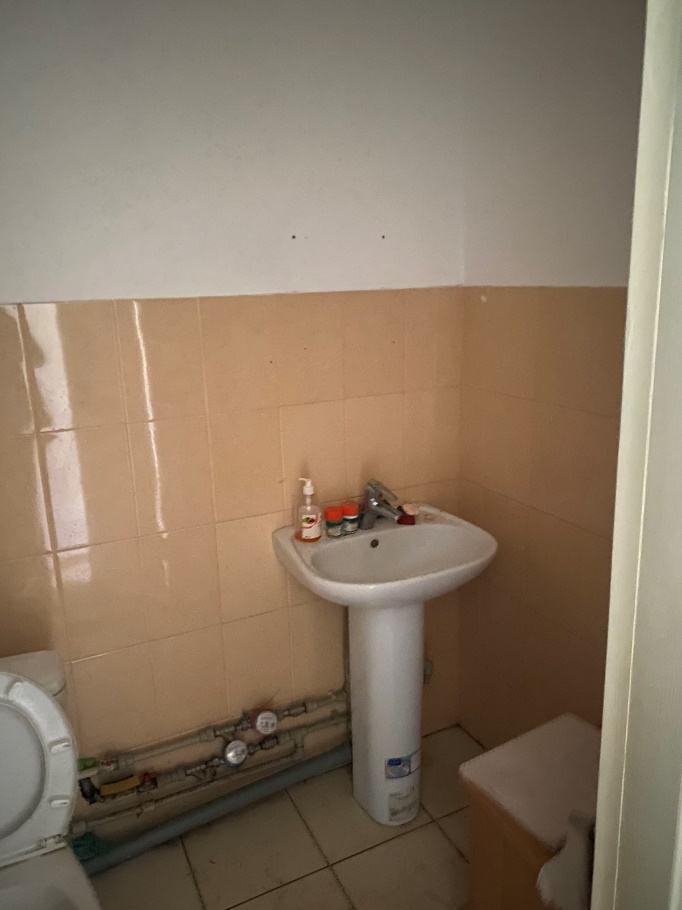 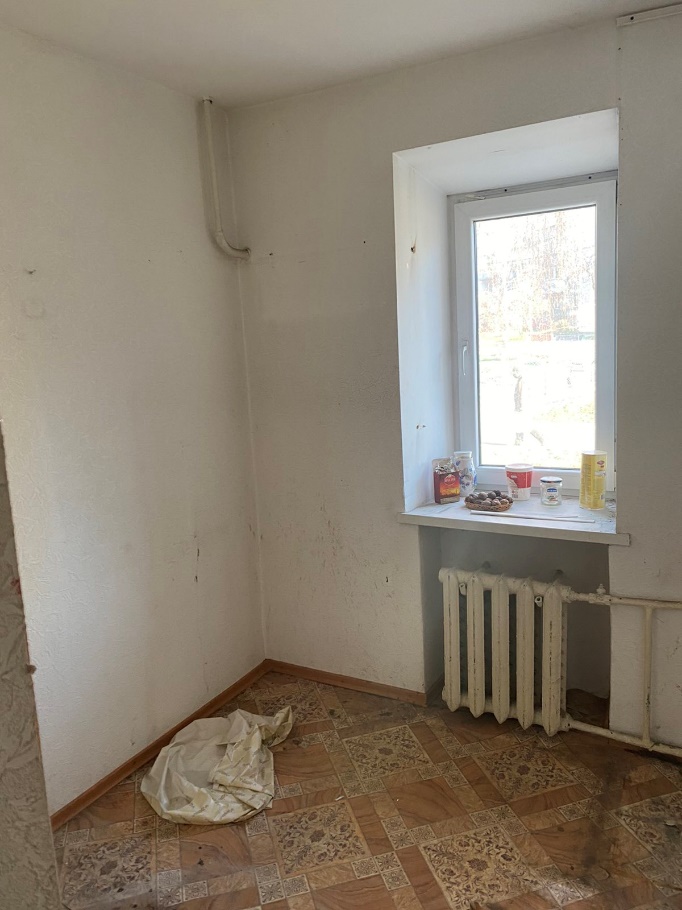 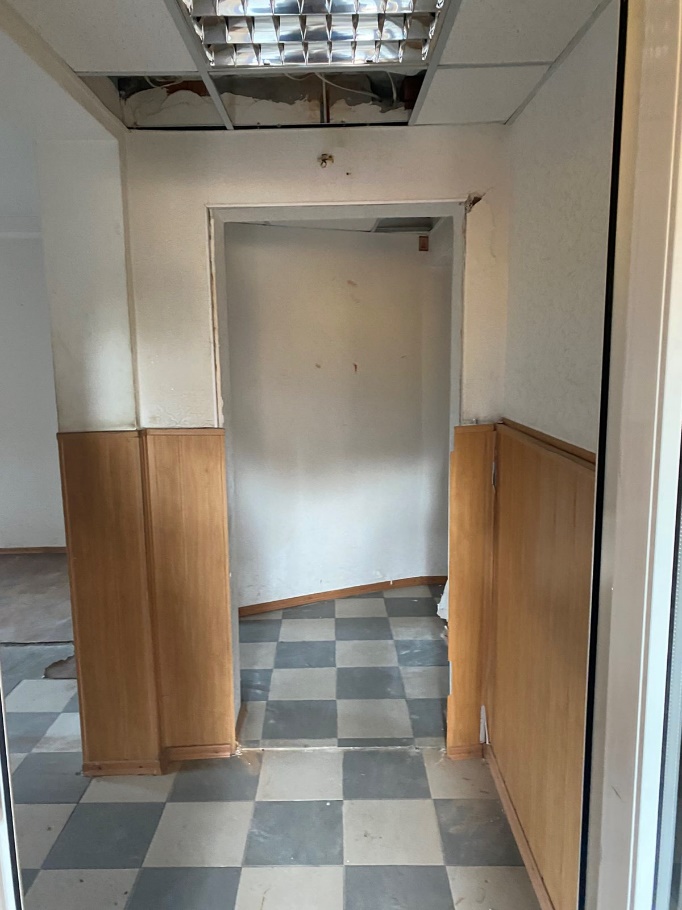 